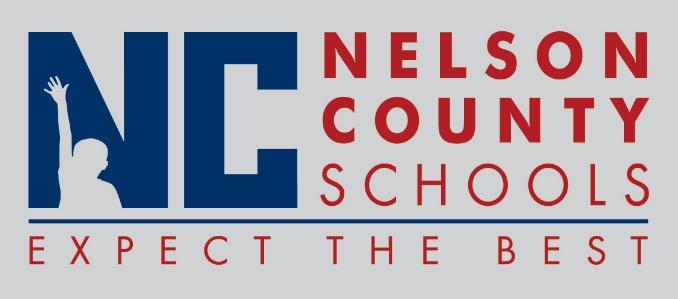 Decision PaperRECOMMENDATION:   	Approve request for the below listed Leaves of Absence.RECOMMENDED MOTION:  	I move that the Nelson County Board of Education Approve the requested Leaves of Absences as presented.Medical Leave: 	Account Clerk 	CO 	Custodian 	BMS	Bus Driver	Trans	Cook/Baker	NH	Inst. Assistant	Horizons	Custodian	Foster Heights	Custodian 	BES	Bus Driver	Trans	Maternity Leave: 	NoneEducational Leave: None To:Nelson County Board of EducationFrom:Bob Morris, Executive Director of Student Supportcc:Dr. Anthony Orr, SuperintendentDate:December 13, 2016Re:  Leaves of Absence